ПЕРВОЕ ИНФОРМАЦИОННОЕ СООБЩЕНИЕ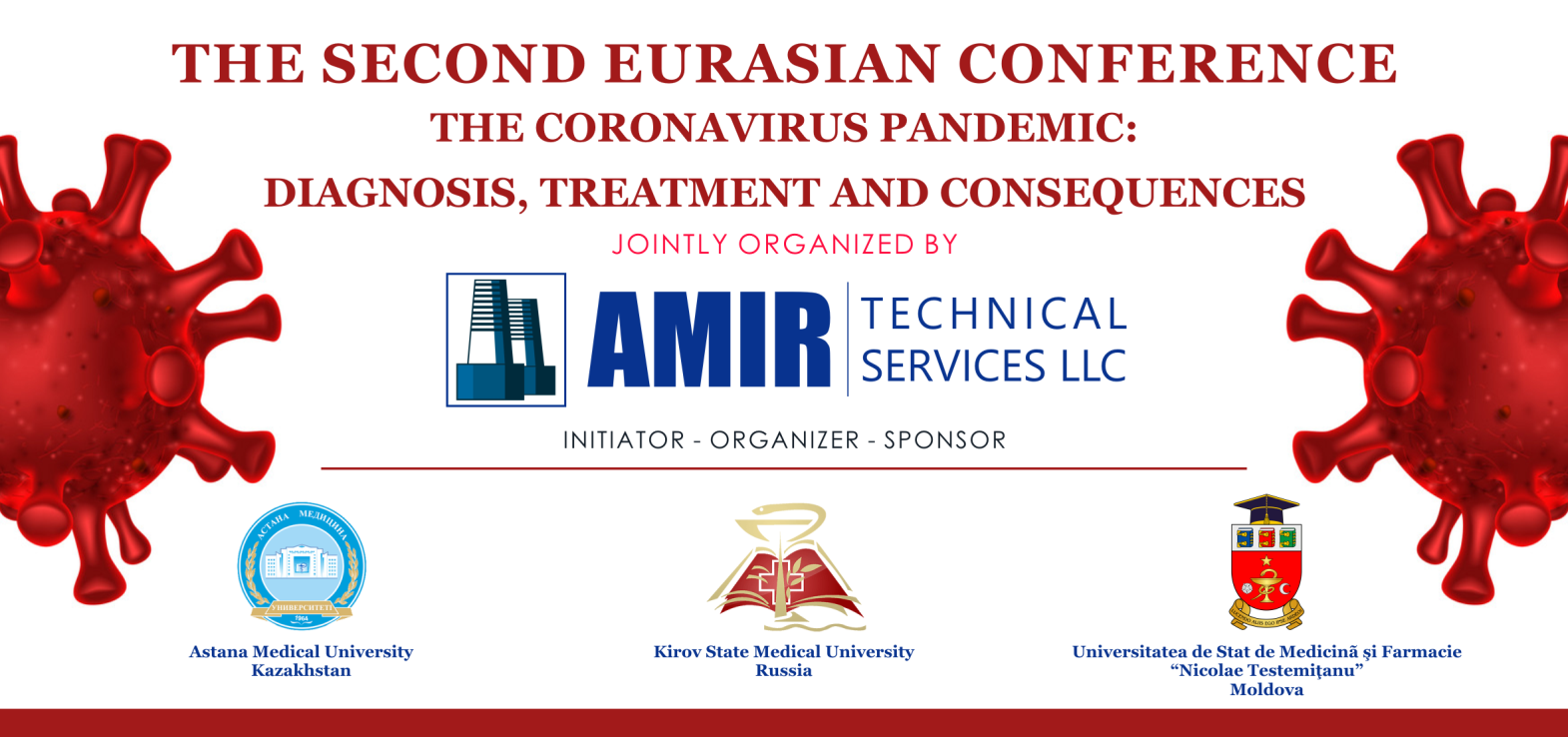 Вторая Евразийская конференцияПандемия коронавирусной инфекции: диагностика, лечение и осложнения 26 – 27 мая 2021г., Royal Hotel, Баку, Азербайджанwww.pandemic-conf-2021.comhttps://konferencii.ru/info/136391ОРГАНИЗАТОРЫ КОНФЕРЕНЦИИ:Международная компания-организатор мероприятий AMIR Technical Services LLC Медицинский университет Астана (Казахстан) Кировский Государственный Медицинский университет (Россия)Государственный медицинский и фармацевтический университет имени "Николая Тестемицану" (Молдова) ОСНОВНАЯ ЦЕЛЬ КОНФЕРЕНЦИИ  – распространение “know-how” знаний и технологий по диагностике, неотложной медицинской помощи, лечении, вакцинации и инновационных подходов в профилактике коронавирусной инфекции. Организаторы конференции считают, что долгосрочные последствия COVID-19 будут одним из главных геополитических рисков, с которыми может столкнуться мир в 2021 году.НАПРАВЛЕНИЯ РАБОТЫ КОНФЕРЕНЦИИ:Методы диагностики COVID-19;Лечение COVID-19 и рациональное использование антибиотиков; Типичные ошибки в ведении пациентов с COVID-19;Осложнения COVID-19; Что лучше: естественный иммунитет или вакцинация?Вопросы питания и диеты после лечения и иммунизации;“Ноу-хау” в борьбе с COVID-19;Организация борьбы с COVID-19: плюсы и минусы;Психологические аспекты пандемии;Причинно-следственные связи пандемии COVID-19 и изменений в социально-технических инфраструктурах;Цифровые медицинские образовательные инициативы;Вызовы международного сотрудничества и национальной безопасности.Принимаются также другие оригинальные темы по борьбе с COVID-19.Мы призываем все заинтересованные стороны, активно участвовать в работе конференции, поделиться опытом и знаниями и, внести вклад в общее дело устойчивого развития Евразийского континента перед риском пандемии коронавируса.Символично, что мы встретимся на гостеприимной земле Азербайджана – красивой древней стране на стыке Европы и Азии, которая оставляет свой след в сердце каждого, кто хоть раз здесь побывал. Для участников конференции подготовлена специальная культурная программа. РЕГИСТРАЦИОННЫЙ ВЗНОС:Регистрационный взнос для участников из бывших Советских республик: за очное участие – 150 ЕВРО, для сопровождающих лиц – 50 ЕВРО, для заочно участвующих – 50 ЕВРО.В регистрационный взнос входит:Транспортные услуги (аэропорт – отель – аэропорт)Труды конференцииУчастие в научных сессияхКонференц-материалы и аксессуары Памятные подаркиСертификат участникаКофе-брейк (4)Обед (2)Банкет в честь гостей и участников конференции с живой музыкойПредставление в Театре Оперы и балетаПУБЛИКАЦИИ:«Труды конференции» будут опубликованы с DOI-индексацией каждой статьи в отдельности (http://dx.doi.org ) и будут доступны в следующих наукометрических системах:CrossRefGoogle ScholarScilitCORE, UKOUCIPKP IndexMicrosoft AcademicDimensionsBASEOpenAIRESemantic ScholarРабочие языки конференции: английский и русский. Регистрация участников и прием материалов проводится в электронной форме. Последний день регистрации и представления статей: 25 апреля, 2021г.Контактная информация:Проф. Вугар Амирович АлиевAMIR Technical Services LLCТел.: +99450 212 55 45 WhatsAppE-mail: prof.vugar.aliyev@gmail.comПриложение 1 РЕГИСТРАЦИОННАЯ ФОРМА УЧАСТНИКА КОНФЕРЕНЦИИПриложение 2ОБРАЗЕЦ ОФОРМЛЕНИЯ СТАТЕЙGUIDELINES FOR AUTHORS PREPARING MANUSCRIPTSFOR PUBLICATIONNick Pidgeon1, Gisela Böhm2, Raquel Bertoldo31Cardiff University, CF10 3AT, Cardiff, United Kingdom, E-mail:2University of Bergen, 5020, Bergen, Norway, E-mail:3Institute SYMLOG, 75005, Paris, France, E-mail:Abstract: up to 10 linesKey words: up to 5 wordsText:The guidelines are provided for preparation of papers accepted for publication in PANDEMIC-2021 Conference proceedings. These guidelines are issued to ensure a uniform style of papers. All papers that are accepted by the Organizing Committee of the Second Eurasian Conference                           “THE CORONAVIRUS PANDEMIC: DIAGNOSIS, TREATMENT AND CONSEQUENCES” will be published provided they arrive by the due date and they correspond to these guidelines. Reproduction is made directly from author-prepared manuscripts, in electronic or hardcopy form. To assure timely and efficient production of the Proceedings with a consistent and easy to read format, authors must submit their manuscripts in strict conformance with these guidelines. The Organizing Committee may omit any paper that does not conform to the specified requirements. There will be no opportunity for corrections or improvements of poorly prepared originals.Requirements for the design of articles:Format - A4 (297mm x 210mm), bookMargins for pages - all by 2.5 cmTitle - 14pt, capital letters.Authors - 12ptAddresses - 11ptText - 12pt, well structured, Times New Roman, MS Word, on the width of page Interval – 1 Indent for paragraph – 1.25Volume – up to 6 pagesFigures and tables are presented in the text, numbering and title are required References to literature sources in text are given in square brackets.Требования к оформлению статей:Формат - A4 (297мм x 210мм), книжныйПоля со всех сторон – 2.5 смНазвание – 14pt,  заглавные буквы.Авторы – 12ptАдреса – 11ptРезюме – до 10 строкКлючевые слова – до 5 словТекст – 12pt, четко структурированный, Times New Roman, MS Word, по ширине страницыИнтервал – 1Абзацный отступ – 1.25Объем – до 6 страниц Рисунки и таблицы представляются в тексте, нумерация и название обязательныСсылки на литературные источники даются в квадратных скобках по тексту.В конце статьи список литературы в соответствии с ГОСТ Р 7.0.100-2018. Примеры оформления списка литературы: Ссылки на статьиАннушкина, В. В. Исторические предпосылки формирования первоначального накопления капитала / В. В. Аннушкина. - Текст: непосредственный // История экономических учений: учебное пособие / В. В. Аннушкина. - Саратов: Орион, 2018. - С. 18-29.Электронные ресурсыЯкишин, Ю. В. Управление структурой экономики региона в нестабильной среде / Ю. В. Якишин. - Текст: электронный // Вестник Самарского государственного экономического университета. - 2019. - № 5 (175). - С. 9-16. - URL: http://vestnik.sseu.ru/index.php?cnt=1&idv=359 (дата обращения: 05.12.2019).Материалы конференций«Институциональная экономика: развитие, преподавание, приложения», международная научная конференция: сборник научных статей V Международной научной конференции «Институциональная экономика: развитие, преподавание, приложения», Москва, 15 ноября 2017 г. - Москва: ГУУ, 2017. - 382 с. Фамилия Имя Отчество(полностью) автора и соавторов:Название доклада:Название секции:Форма  участия (очная/заочная):Ученая степень, ученое звание, почетное звание:Страна, город:Место работы (полностью):Должность (полностью):Контакты: моб.тел.: e-mail:Потребность вбронировании гостиницы (да/нет):